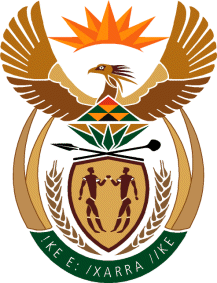 MINISTRY: PUBLIC SERVICE AND ADMINISTRATIONREPUBLIC OF SOUTH AFRICANATIONAL ASSEMBLYQUESTION FOR WRITTEN REPLY QUESTION NO.:  652.				Mr A P van der Westhuizen (DA) to ask the Minister of Public Service and Administration:(1)	How many (a) new staff members joined the Public Service as permanently appointed staff (i) in the (aa) 2012-13, (bb) 2013-14 and (cc) 2014-15 financial years and (ii) since 1 April 2015 and (b) of the specified staff members (i) have successfully completed the full compulsory induction course for public servants, (ii) are currently in training or (iii) still need to commence training in the compulsory induction course; (2)	(a) how many accredited trainers are there in the Public Service to facilitate training in the full public service induction programme in each province, (b) what are the targets going forward and (c) when will the public service reach a situation where all newly appointed employees in the public service would have completed the compulsory induction programme within two years of being appointed for the first time?											NW767EREPLY	(a) 	new staff members joined the Public Service as permanently appointed staff:(b)  	(i)	 399 have completed the full CIP(b)  	(ii) 	32 647 are currently training on CIP(b) 	(iii) 	90 127 still need to commence training on CIP(2) 	(a)  	Accredited trainers in the Public Service responsible to facilitate training of the induction programme:(b) 	For the financial year 2016-17 the target is 36 000 (c)  	The National School of Government process of putting in place necessary systems, capacity and procedures to ensure that all newly appointed employees in the public service complete their compulsory induction programme within two years of being appointed for the first time, is a work in progress.QuestionYearsNumber permanently appointed to the Public ServiceNumber of officials eligible for CIP – that is officials with first time appointment after 1 July 2012Number of officials that have completed the full CIP Number currently training on CIPNumber still need to commence training on CIP(aa)2012 – 201340 54718 7764332618 407(bb)2013 – 201446 59232 499257 89724 577(cc)2014 – 201553 88137 77318815 56322 022(dd)2015 - 201643 00534 1251438 86121Province /National Number of departmental officials ready to train Eastern Cape97Northern Cape30Western Cape21Gauteng34Limpopo19Mpumalanga14North West67Free State28KwaZulu Natal52National260National School of Government27Total649